 Уголовная ответственность за дискредитацию Вооруженных Сил Российской Федерации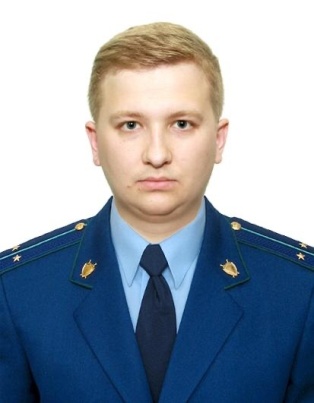 Разъяснение по данной теме даёт старший помощник прокурора Куйбышевского Района г.Самары Фомин Алексей ПавловичС 04.03.2022 введена уголовная ответственность за публичные действия, направленные на дискредитацию использования Вооруженных сил РФ в целях защиты РФ и ее граждан, поддержания международного мира и безопасности (ст. 280.3 Уголовного кодекса РФ).Максимальное наказание предусмотрено в виде 5 лет лишения свободы с лишением права занимать определенные должности или заниматься определенной деятельностью на тот же срок.Ответственность по названной статье наступает за действия, совершенные лицом после привлечения его к административной ответственности за аналогичное деяние в течение одного года.Компетенцией в расследовании уголовных дел наделены следователи Следственного Комитета России и органов внутренних дел.